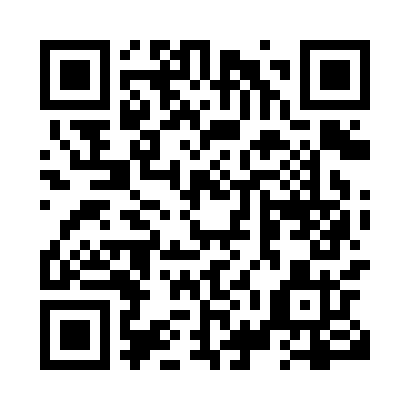 Prayer times for Taits Beach, Ontario, CanadaMon 1 Jul 2024 - Wed 31 Jul 2024High Latitude Method: Angle Based RulePrayer Calculation Method: Islamic Society of North AmericaAsar Calculation Method: HanafiPrayer times provided by https://www.salahtimes.comDateDayFajrSunriseDhuhrAsrMaghribIsha1Mon3:435:341:176:379:0010:512Tue3:445:351:176:379:0010:503Wed3:455:351:186:379:0010:504Thu3:465:361:186:378:5910:495Fri3:475:371:186:378:5910:496Sat3:485:371:186:378:5910:487Sun3:495:381:186:378:5810:478Mon3:505:391:186:378:5810:469Tue3:515:391:186:368:5710:4510Wed3:525:401:196:368:5710:4411Thu3:545:411:196:368:5610:4312Fri3:555:421:196:368:5610:4213Sat3:565:431:196:358:5510:4114Sun3:575:441:196:358:5410:4015Mon3:595:441:196:358:5410:3916Tue4:005:451:196:348:5310:3817Wed4:025:461:196:348:5210:3618Thu4:035:471:196:348:5110:3519Fri4:055:481:196:338:5010:3420Sat4:065:491:206:338:4910:3221Sun4:075:501:206:328:4910:3122Mon4:095:511:206:328:4810:2923Tue4:115:521:206:318:4710:2824Wed4:125:531:206:318:4610:2625Thu4:145:541:206:308:4510:2526Fri4:155:551:206:308:4410:2327Sat4:175:561:206:298:4210:2228Sun4:185:571:206:288:4110:2029Mon4:205:581:206:288:4010:1830Tue4:225:591:206:278:3910:1731Wed4:236:011:196:268:3810:15